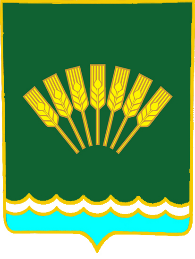 ҠAPAP                                                                                                    ПОСТАНОВЛЕНИЕ25 декабрь 2019 г.                                     №131                                25 декабря 2019 г.О включении имущества в казну сельского поселения Октябрьский сельсовет муниципального района Стерлитамакский район Республики БашкортостанРуководствуясь статьей 51 Федерального закона №131-ФЗ от 06.10.2003г. «Об общих принципах организации местного самоуправления в Российской Федерации», ст. 215 Гражданского кодекса РФ, Положением о муниципальной казне сельского поселения Октябрьский сельсовет муниципального района Стерлитамакский район Республики Башкортостан от 20 декабря 2013г. № 32-138 ,ПОСТАНОВЛЯЮ: Имущество, указанное в приложение № 1 к настоящему постановлению, включить в состав казны сельского поселения Октябрьский сельсовет муниципального района Стерлитамакский район Республики Башкортостан. Предоставить в Комитет по управлению собственностью Министерства земельных и имущественных отношений Республики Башкортостан по Стерлитамакскому району карту учета муниципального имущества, имеющегося у юридического лица для внесения в Реестр муниципального имущества сельского поселения Октябрьский сельсовет муниципального района Стерлитамакский район Республики Башкортостан. Настоящее постановление обнародовать на информационном стенде администрации сельского поселения Октябрьский сельсовет муниципального района Стерлитамакский район Республики Башкортостан и на сайте муниципального района Стерлитамакский район Республики Башкортостан в сети «Интернет». Контроль за исполнением настоящего постановления оставляю за собой.Глава сельского поселенияОктябрьский сельсовет                                                                    А.А. НестеренкоПриложение № 1 к постановлению администрации сельского поселения Октябрьский сельсовет муниципального района Стерлитамакский район Республики Башкортостан от 25.12.2019 № 131Перечень имущества, передаваемого в казну сельского поселения Октябрьский сельсовет муниципального района Стерлитамакский район Республики БашкортостанГлава сельского поселения Октябрьский сельсовет                                                                         А.А. НестеренкоУправляющий делами                                                                          Е.В. Чегодаева№ п/пНаименование Местоположение объектаПлощадь кв.м.Тех. паспортБалансовая стоимость, тыс. руб.№ п/пНаименование Местоположение объектаПлощадь кв.м.Тех. паспортБалансовая стоимость, тыс. руб.Остаточная стоимость тыс. руб.Основание принятия в казну1234589101Котельная  с.Октябрьское,  ул.Мира, д.9Республика Башкортостан Стерлитамакский район, с. Октябрьское, ул. Мира д. 9513 771,000,00Постановление №131 от 25.12.2019